                                                                           Monday 6th December                                                       Tuesday 7th December                                                                         Wednesday 8th December Thursday 9th December                                                                     Friday 10th DecemberTIMESURNAMEFIRST NAMEHOME TEAMAWAY TEAMGRADECOURT4:20OldhamJackWorkers PittHawks AndersonUNDER 12 GIRLS 1BaileyJoshWorkers PittHawks AndersonUNDER 12 GIRLS 1CurranDaveCobrasDemons McKendrickUNDER 12 GIRLS 2CobrasDemons McKendrickUNDER 12 GIRLS 2BarclayDaleCobrasWildcats ShergerUNDER 14 GIRLS 3ProbertDurcCobrasWildcats ShergerUNDER 14 GIRLS 3PilmoreDruIrymple KaeserWildcats LoriUNDER 12 GIRLS 4WhitneyRileyIrymple KaeserWildcats LoriUNDER 12 GIRLS 45:10BaileyJoshSaints ZadowIrymple AndersonUNDER 12 GIRLS 1OldhamJackSaints ZadowIrymple AndersonUNDER 12 GIRLS 1JohnsonJaneeSaints JamesWildcats StakerUNDER 12 GIRLS 2WhitneyRileySaints JamesWildcats StakerUNDER 12 GIRLS 2PilmoreDruIrymple WhitneyWildcats LoriUNDER 14 GIRLS 3ProbertDurcIrymple WhitneyWildcats LoriUNDER 14 GIRLS 3CurranDaveHawks MitchellWorkers Ryan/ClarkeUNDER 12 GIRLS 4BarclayDaleHawks MitchellWorkers Ryan/ClarkeUNDER 12 GIRLS 46:00JohnsonJaneeSaints PattenCobras HookerUNDER 17 GIRLS 11PilmoreDruSaints PattenCobras HookerUNDER 17 GIRLS 11BarclayDaleSaints CardewHeat MottramUNDER 14 GIRLS 2PriceXavierSaints CardewHeat MottramUNDER 14 GIRLS 2ProbertDurcDemons CarrWildcats LoriUNDER 17 GIRLS 23BaileyJoshDemons CarrWildcats LoriUNDER 17 GIRLS 23OldhamJackHawks SmithSaints HandUNDER 14 GIRLS 4WhitneyRileyHawks SmithSaints HandUNDER 14 GIRLS 46:50CurranDaveWorkers MorelloHawks McGintyUNDER 17 GIRLS 11EadeCoreyWorkers MorelloHawks McGintyUNDER 17 GIRLS 11PriceXavierIrymple LihouWorkers DavisUNDER 14 GIRLS 2ProbertDurcIrymple LihouWorkers DavisUNDER 14 GIRLS 2PriceAndrewSaints FewingsIrymple CurtisUNDER 17 GIRLS 13WhitneyRileySaints FewingsIrymple CurtisUNDER 17 GIRLS 13ArnoldRonWorkers MarroneDemons LaneUNDER 14 GIRLS 4Workers MarroneDemons LaneUNDER 14 GIRLS 47:40PriceAndrewPinoy FrontlinerBulldog BrothersB1 MEN1DelcastegneChristinePinoy FrontlinerBulldog BrothersB1 MEN1EadeCoreyHustlersAussie BattlersB3 MEN2CurranDaveHustlersAussie BattlersB3 MEN2BarclayDaleIrymple TigersHeat PooleUNDER 17 GIRLS 23WhitneyRileyIrymple TigersHeat PooleUNDER 17 GIRLS 23ArnoldRonCabarita CannonsCCB2 MEN4PriceXavierCabarita CannonsCCB2 MEN48:30ArnoldRonSlammersToastB1 MEN1DelcastegneChristineSlammersToastB1 MEN1PriceAndrewSportsbetHood-ousssB3 MEN2EadeCoreySportsbetHood-ousssB3 MEN2BaileyJoshDemons ChaplinCobras WallaceUNDER 17 GIRLS 23PriceXavierDemons ChaplinCobras WallaceUNDER 17 GIRLS 23CurranDaveHot ShotsC & TB3 MEN4BarclayDaleHot ShotsC & TB3 MEN49:20CurranDaveDjambi’s3496 Greatest Show On The FloorB2 MEN1PriceXavierDjambi’s3496 Greatest Show On The FloorB2 MEN1BarclayDaleBig Bello CrewOwen TenB3 MEN2DelcastegneChristineBig Bello CrewOwen TenB3 MEN2JohnsonJaneeAir BallersShake N BakeB2 MEN3PriceAndrewAir BallersShake N BakeB2 MEN3EadeCoreyAverage JoesNigel’s ZooB3 MEN4BaileyJoshAverage JoesNigel’s ZooB3 MEN410:10JohnsonJaneeOutyaBrooklyn BetsB2 MEN1BarclayDaleOutyaBrooklyn BetsB2 MEN1TIMESURNAMEFIRST NAMEHOME TEAMAWAY TEAMGRADECOURT4:20BaileyJoshHeat SprattWorkers FordhamUNDER 14 BOYS 21ProbertDurcHeat SprattWorkers FordhamUNDER 14 BOYS 215:10MoalaChrysSaintsHawks SprattUNDER 14 BOYS 11CurranDaveSaintsHawks SprattUNDER 14 BOYS 11OldhamJackSaints O’NeillDemons ErskineUNDER 14 BOYS 22PilmoreDruSaints O’NeillDemons ErskineUNDER 14 BOYS 22Johnson-HayJeromeIrymple WestHeat StakerUNDER 14 BOYS 2B3ProbertDurcIrymple WestHeat StakerUNDER 14 BOYS 2B3BaileyJoshWildcats JohnsonCobrasUNDER 16 BOYS 2B4WhitneyRileyWildcats JohnsonCobrasUNDER 16 BOYS 2B46:00CurranDaveCoomealla Club SaintsAxis Employment DemonsWOMEN’S PREMIER LEAGUE1StephensRandallCoomealla Club SaintsAxis Employment DemonsWOMEN’S PREMIER LEAGUE1Johnson-HayJeromeWorkers AllfordSaints Gol GolUNDER 14 BOYS 2B2WhitneyRileyWorkers AllfordSaints Gol GolUNDER 14 BOYS 2B2BaileyJoshIrymple JamiesonWildcats CummingUNDER 14 BOYS 13OldhamJackIrymple JamiesonWildcats CummingUNDER 14 BOYS 13JohnsonJaneeCobrasWorkers ClayUNDER 14 BOYS 24PilmoreDruCobrasWorkers ClayUNDER 14 BOYS 246:50OldhamJackWildcats BaileyWildcats PilmoreUNDER 14 BOYS 2B2WhitneyRileyWildcats BaileyWildcats PilmoreUNDER 14 BOYS 2B2EadeCoreyWildcats HowardHawks BrownUNDER 14 BOYS 23O’NeillAlexWildcats HowardHawks BrownUNDER 14 BOYS 23PilmoreDruCobrasHawks DohertyUNDER 14 BOYS 2B4JohnsonJaneeCobrasHawks DohertyUNDER 14 BOYS 2B47:10PriceAndrewJD Construction CobrasWorkers WarriorsWOMEN’S PREMIER LEAGUE1ArnoldRonJD Construction CobrasWorkers WarriorsWOMEN’S PREMIER LEAGUE17:40DelcastegneChristineWorkers DoddSaints GrayUNDER 16 BOYS 2B2PriceXavierWorkers DoddSaints GrayUNDER 16 BOYS 2B2StephensRandallBlack MagicTiddasB WOMEN3CurranDaveBlack MagicTiddasB WOMEN3O’NeillAlexDemons BoothHeat 3UNDER 16 BOYS 2B4WatsonSharonDemons BoothHeat 3UNDER 16 BOYS 2B48:20ArnoldRonWildcats Trilogy Financial GroupHawksWOMEN’S PREMIER LEAGUE1EadeCoreyWildcats Trilogy Financial GroupHawksWOMEN’S PREMIER LEAGUE18:30StephensRandallWorkers GoldDemonsA MEN2DelcastegneChristineWorkers GoldDemonsA MEN2O’NeillAlexCrazy B’zAlcheringa HumphreyB WOMEN3PriceXavierCrazy B’zAlcheringa HumphreyB WOMEN3CurranDaveHawksSaints WilkinsonA MEN4WatsonSharonHawksSaints WilkinsonA MEN49:20CurranDaveCobras A1Cobras A2A MEN2StephensRandallCobras A1Cobras A2A MEN2WatsonSharonWildcats StorerSaints ErlandsenA MEN3DelcastegneChristineWildcats StorerSaints ErlandsenA MEN3PriceAndrewWildcats ClyneIrymple TigersA MEN4PriceXavierWildcats ClyneIrymple TigersA MEN4TIMESURNAMEFIRST NAMEHOME TEAMAWAY TEAMGRADECOURT4:20OldhamJackWorkers AndriotisIrymple TrimboliUNDER 8 BOYS2Workers AndriotisIrymple TrimboliUNDER 8 BOYS2ProbertDurcWildcats OughIrymple SeguraUNDER 8 BOYS3PilmoreDruWildcats OughIrymple SeguraUNDER 8 BOYS3BaileyJoshSaints MillsIrymple CurtisUNDER 8 GIRLS4Saints MillsIrymple CurtisUNDER 8 GIRLS45:10CurranDaveHeat SmithSaints TownsendUNDER 16 BOYS 11BaileyJoshHeat SmithSaints TownsendUNDER 16 BOYS 11PilmoreDruIrymple HallCobrasUNDER 8 GIRLS2Irymple HallCobrasUNDER 8 GIRLS2ProbertDurcSaints FeatherstonIrymple AndrewsUNDER 8 BOYS3Saints FeatherstonIrymple AndrewsUNDER 8 BOYS3OldhamJackWorkers McLaughlanSaints Hilton-WoodUNDER 16 BOYS 24Workers McLaughlanSaints Hilton-WoodUNDER 16 BOYS 246:00PriceAndrewInt Tec Solutions DemonsCoomealla Club SaintsMEN’S PREMIER LEAGUE1ArnoldRonInt Tec Solutions DemonsCoomealla Club SaintsMEN’S PREMIER LEAGUE1WatsonSharonHawks HatcherSaints BurtonUNDER 16 BOYS 22PilmoreDruHawks HatcherSaints BurtonUNDER 16 BOYS 22CurranDaveWorkers JonesCobrasUNDER 16 BOYS 13BaileyJoshWorkers JonesCobrasUNDER 16 BOYS 13StephensRandallHawks KennedyCobrasUNDER 16 BOYS 24ProbertDurcHawks KennedyCobrasUNDER 16 BOYS 246:50StakerNickWorkers CoombesDemonsA WOMEN2EadeCoreyWorkers CoombesDemonsA WOMEN2JohnsonJaneeWildcats MorrisHawks SmithUNDER 16 BOYS 13StephensRandallWildcats MorrisHawks SmithUNDER 16 BOYS 13CurranDaveHeat 2Saints AdamsUNDER 16 BOYS 24OldhamJackHeat 2Saints AdamsUNDER 16 BOYS 247:10DelcastegneChristineWorkers WarriorsForeman Sheean CobrasMEN’S PREMIER LEAGUE1PriceAndrewWorkers WarriorsForeman Sheean CobrasMEN’S PREMIER LEAGUE17:40CurranDaveStormSeven WolvesA RESERVE MEN2StephensRandallStormSeven WolvesA RESERVE MEN2JohnsonJaneeDemonsBlack MambasA RESERVE MEN3OldhamJackDemonsBlack MambasA RESERVE MEN3EadeCoreyHawks McGintyHawks MitchellA WOMEN4StakerNickHawks McGintyHawks MitchellA WOMEN48:20ArnoldRonWildcats Trilogy Financial GroupHawksMEN’S PREMIER LEAGUE1WatsonSharonWildcats Trilogy Financial GroupHawksMEN’S PREMIER LEAGUE18:30DelcastegneChristineTropicsOutcastA RESERVE MEN2EadeCoreyTropicsOutcastA RESERVE MEN2StakerNickSaintsCobrasA WOMEN3JohnsonJaneeSaintsCobrasA WOMEN3TIMESURNAMEFIRST NAMEHOME TEAMAWAY TEAMGRADECOURT5:10BaileyJoshCobrasIrymple CetinichUNDER 18 BOYS 11CurranDaveCobrasIrymple CetinichUNDER 18 BOYS 11OldhamJackWildcats PilmoreCobras PollockUNDER 12 BOYS 12ProbertDurcWildcats PilmoreCobras PollockUNDER 12 BOYS 12O’NeillAlexWorkers RussellSaints SleepUNDER 12 BOYS 13Workers RussellSaints SleepUNDER 12 BOYS 13SouthwellRiverHeat SmithWorkers GoldUNDER 18 BOYS 24PilmoreDruHeat SmithWorkers GoldUNDER 18 BOYS 246:00CurranDaveHeat CetinichWorkers KnightsUNDER 18 BOYS 11PilmoreDruHeat CetinichWorkers KnightsUNDER 18 BOYS 11BaileyJoshDemons DealeWildcats BrownUNDER 18 BOYS 22ProbertDurcDemons DealeWildcats BrownUNDER 18 BOYS 22StakerNickDemons GarnerHawks RogersUNDER 12 BOYS 13Demons GarnerHawks RogersUNDER 12 BOYS 13O’NeillAlexCobrasDemons BoothUNDER 18 BOYS 24OldhamJackCobrasDemons BoothUNDER 18 BOYS 246:50JohnsonJaneeSaints O’NeillDemons ValentichUNDER 18 BOYS 11BaileyJoshSaints O’NeillDemons ValentichUNDER 18 BOYS 11StakerNickWildcats StorerHawksUNDER 18 BOYS 22CurranDaveWildcats StorerHawksUNDER 18 BOYS 22OldhamJackWildcats CurranHawks McGintyUNDER 18 BOYS 13PilmoreDruWildcats CurranHawks McGintyUNDER 18 BOYS 13SouthwellRiverSaints CoxSaints WoodsUNDER 18 BOYS 24ProbertDurcSaints CoxSaints WoodsUNDER 18 BOYS 24TIMESURNAMEFIRST NAMEHOME TEAMAWAY TEAMGRADECOURT4:20ProbertDurcIrymple WelshHawks MooneyUNDER 12 BOYS 21WhitneyRileyIrymple WelshHawks MooneyUNDER 12 BOYS 21BaileyJoshWorkers DaviesWorkers CoombesUNDER 10 BOYS 12Workers DaviesWorkers CoombesUNDER 10 BOYS 12OldhamJackWorkers StakerCobrasUNDER 10 GIRLS 23Workers StakerCobrasUNDER 10 GIRLS 23PilmoreDruWildcats NewtonIrymple HammetUNDER 10 BOYS 24Wildcats NewtonIrymple HammetUNDER 10 BOYS 245:10Johnson-HayJeromeWorkers FushSaints Gol GolUNDER 12 BOYS 21WhitneyRileyWorkers FushSaints Gol GolUNDER 12 BOYS 21ProbertDurcSaints HandHawks StephensUNDER 10 BOYS 12PilmoreDruSaints HandHawks StephensUNDER 10 BOYS 12BaileyJoshWildcats WilsonHawks McGinniskinUNDER 10 GIRLS 13Wildcats WilsonHawks McGinniskinUNDER 10 GIRLS 13OldhamJackWildcats BottamsSaints MillsUNDER 10 BOYS 24Wildcats BottamsSaints MillsUNDER 10 BOYS 246:00OldhamJackHawks AnsteyWildcats WilsonUNDER 12 BOYS 21WhitneyRileyHawks AnsteyWildcats WilsonUNDER 12 BOYS 21Johnson-HayJeromeWildcats PiscioneriIrymple WrightUNDER 10 GIRLS 22Wildcats PiscioneriIrymple WrightUNDER 10 GIRLS 22PilmoreDruWorkers BottrellCobrasUNDER 10 BOYS 23Workers BottrellCobrasUNDER 10 BOYS 23BaileyJoshWorkers RussellSaints MenhennettUNDER 10 BOYS 14Workers RussellSaints MenhennettUNDER 10 BOYS 146:50BaileyJoshSaints MoilerIrymple AndrewsUNDER 12 BOYS 2B1WhitneyRileySaints MoilerIrymple AndrewsUNDER 12 BOYS 2B1OldhamJackSaints BateIrymple BlueUNDER 10 BOYS 22Saints BateIrymple BlueUNDER 10 BOYS 22Johnson-HayJeromeSaints SchergerDemonsUNDER 10 GIRLS 23Saints SchergerDemonsUNDER 10 GIRLS 23PilmoreDruWorkers PipicellaDemons SparkUNDER 10 BOYS 24Workers PipicellaDemons SparkUNDER 10 BOYS 247:40BaileyJoshWorkers OttreyCobrasUNDER 12 BOYS 2B1WhitneyRileyWorkers OttreyCobrasUNDER 12 BOYS 2B1OldhamJackWildcats PilmoreHawks RichardsonUNDER 10 GIRLS 22Wildcats PilmoreHawks RichardsonUNDER 10 GIRLS 22Johnson-HayJeromeHawks RidleyIrymple BothaUNDER 10 BOYS 23Hawks RidleyIrymple BothaUNDER 10 BOYS 23PilmoreDruWildcats BurleySaints GuthrieUNDER 10 GIRLS 24Wildcats BurleySaints GuthrieUNDER 10 GIRLS 248:30OldhamJackSaints HollingworthWildcats BottamsUNDER 12 BOYS 2B1Johnson-HayJeromeSaints HollingworthWildcats BottamsUNDER 12 BOYS 2B1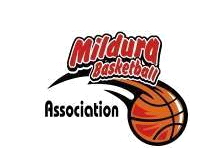 